Interpretieren Sie die folgende Karikatur.https://www.toonsup.com/de/cartoon/cartoon-von-stefan-bayer-greenwashing.html, 25.04.2023.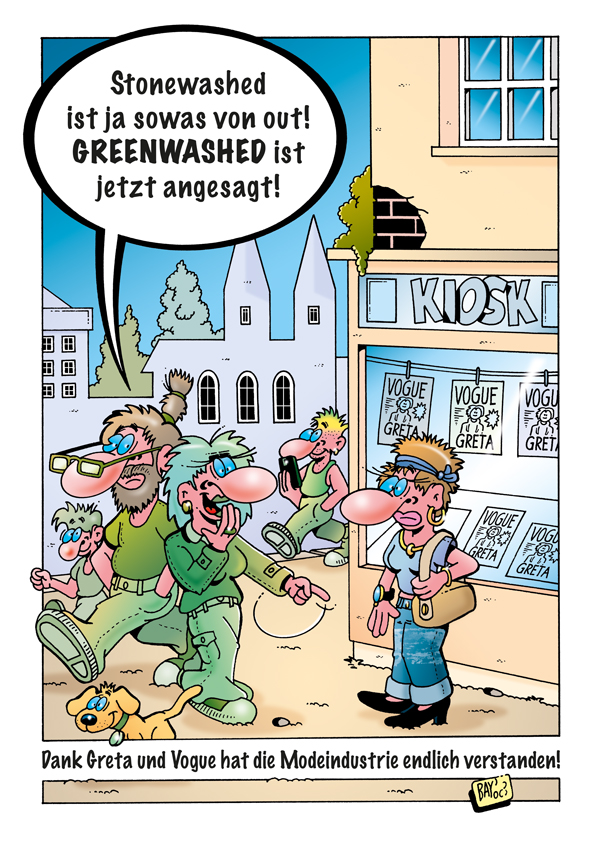 Beschreiben und beurteilen Sie folgendes Foto.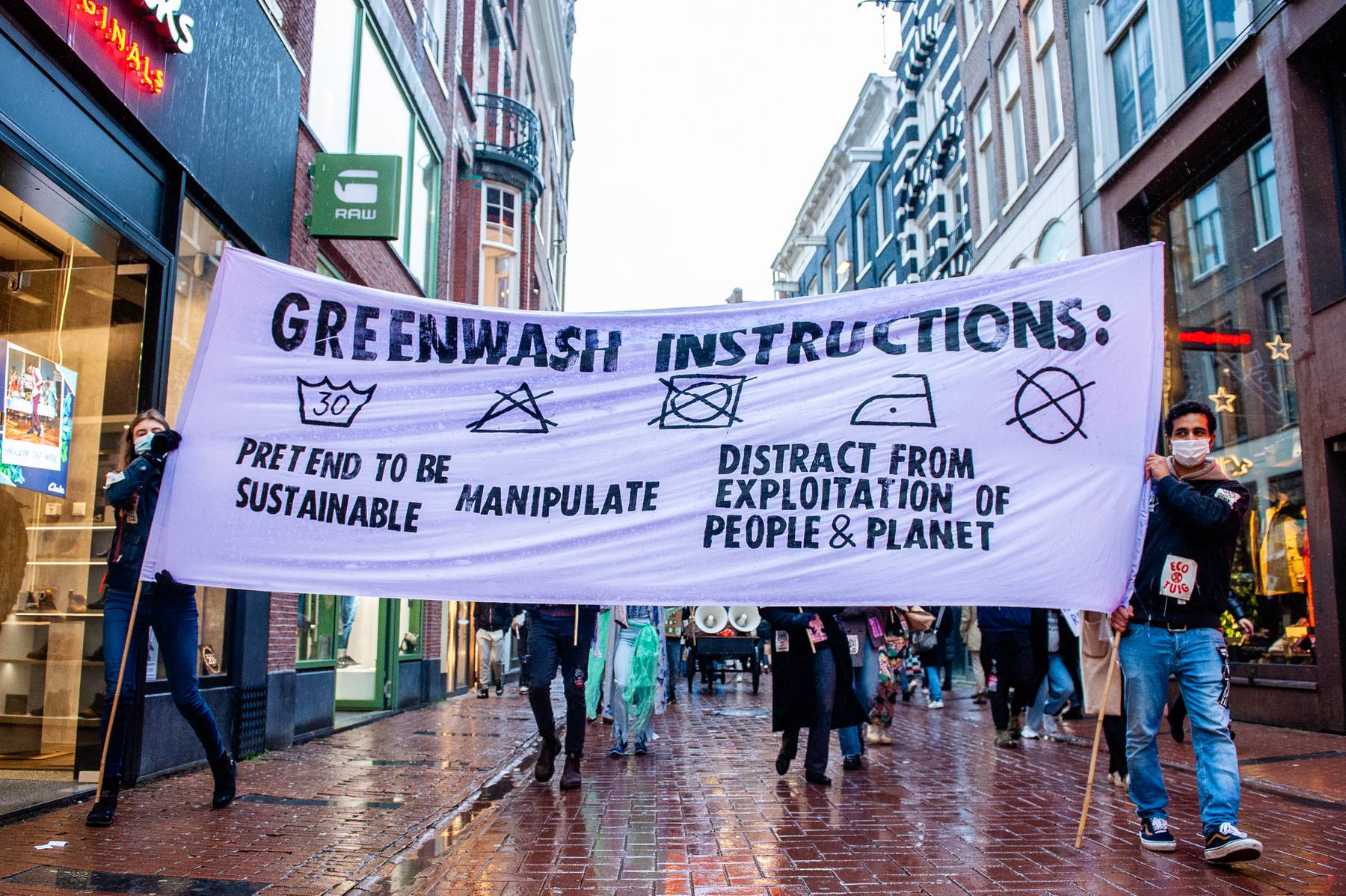 Environmental activists protest against greenwashing in Amsterdam in 2021. (Ana Fernandez/SOPA Images/LightRocket via Getty Images)https://www.textilwirtschaft.de/themen-specials/greenwashing, 25.04.2023.Beurteilen Sie wie Sie sich fühlen, wenn ein Unternehmen sie mithilfe einer Greenwashing Kampagne bewusst getäuscht hat.Beeinflusst dies ihre Meinung über das Unternehmen?Diskutieren Sie, inwiefern Greenwashing Ihre Konsumentscheidungen beeinflusst.